Untersuchungsantrag für den Stammvergleich (Genotypisierung) bakterieller Erreger (außer TBC)im Rahmen von nosokomialen Häufungen auf Veranlassung des GesundheitsamtesDie Untersuchung ist nach § 16 Abs. 3 IfSG kostenfreiUntersuchungsantrag für den Stammvergleich (Genotypisierung) bakterieller Erreger (außer TBC)im Rahmen von nosokomialen Häufungen auf Veranlassung des GesundheitsamtesDie Untersuchung ist nach § 16 Abs. 3 IfSG kostenfreiUntersuchungsantrag für den Stammvergleich (Genotypisierung) bakterieller Erreger (außer TBC)im Rahmen von nosokomialen Häufungen auf Veranlassung des GesundheitsamtesDie Untersuchung ist nach § 16 Abs. 3 IfSG kostenfreiUntersuchungsantrag für den Stammvergleich (Genotypisierung) bakterieller Erreger (außer TBC)im Rahmen von nosokomialen Häufungen auf Veranlassung des GesundheitsamtesDie Untersuchung ist nach § 16 Abs. 3 IfSG kostenfreiUntersuchungsantrag für den Stammvergleich (Genotypisierung) bakterieller Erreger (außer TBC)im Rahmen von nosokomialen Häufungen auf Veranlassung des GesundheitsamtesDie Untersuchung ist nach § 16 Abs. 3 IfSG kostenfreiUntersuchungsantrag für den Stammvergleich (Genotypisierung) bakterieller Erreger (außer TBC)im Rahmen von nosokomialen Häufungen auf Veranlassung des GesundheitsamtesDie Untersuchung ist nach § 16 Abs. 3 IfSG kostenfreiUntersuchungsantrag für den Stammvergleich (Genotypisierung) bakterieller Erreger (außer TBC)im Rahmen von nosokomialen Häufungen auf Veranlassung des GesundheitsamtesDie Untersuchung ist nach § 16 Abs. 3 IfSG kostenfreiUntersuchungsantrag für den Stammvergleich (Genotypisierung) bakterieller Erreger (außer TBC)im Rahmen von nosokomialen Häufungen auf Veranlassung des GesundheitsamtesDie Untersuchung ist nach § 16 Abs. 3 IfSG kostenfreiUntersuchungsantrag für den Stammvergleich (Genotypisierung) bakterieller Erreger (außer TBC)im Rahmen von nosokomialen Häufungen auf Veranlassung des GesundheitsamtesDie Untersuchung ist nach § 16 Abs. 3 IfSG kostenfreiUntersuchungsantrag für den Stammvergleich (Genotypisierung) bakterieller Erreger (außer TBC)im Rahmen von nosokomialen Häufungen auf Veranlassung des GesundheitsamtesDie Untersuchung ist nach § 16 Abs. 3 IfSG kostenfreiEinsender (bitte klinisch-mikrobiologisches Labor, betreffende Einrichtung und zuständiges Gesundheitsamt angeben)Einsender (bitte klinisch-mikrobiologisches Labor, betreffende Einrichtung und zuständiges Gesundheitsamt angeben)Einsender (bitte klinisch-mikrobiologisches Labor, betreffende Einrichtung und zuständiges Gesundheitsamt angeben)Einsender (bitte klinisch-mikrobiologisches Labor, betreffende Einrichtung und zuständiges Gesundheitsamt angeben)Bayerisches Landesamt für Gesundheit und LebensmittelsicherheitBayerisches Landesamt für Gesundheit und LebensmittelsicherheitBayerisches Landesamt für Gesundheit und LebensmittelsicherheitBayerisches Landesamt für Gesundheit und LebensmittelsicherheitBayerisches Landesamt für Gesundheit und Lebensmittelsicherheit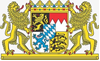 Anschrift 
zuständiges
Gesundheitsamt (Antragsteller)LGL Erlangen Hygiene-Labor D-Bau
Dr. Dr. med. Nina Hos
Eggenreuther Weg 43
91058 Erlangen
Tel.: (09131) 6808 - 2233
E-Mail: Hygiene@lgl.bayern.de LGL Erlangen Hygiene-Labor D-Bau
Dr. Dr. med. Nina Hos
Eggenreuther Weg 43
91058 Erlangen
Tel.: (09131) 6808 - 2233
E-Mail: Hygiene@lgl.bayern.de LGL OberschleißheimHygiene-Labor B-Bau
Dr. Christian Tuschak
Veterinärstraße 2
85764 Oberschleißheim
Tel.: (09131) 6808 - 5221
E-Mail: Hygiene@lgl.bayern.de LGL OberschleißheimHygiene-Labor B-Bau
Dr. Christian Tuschak
Veterinärstraße 2
85764 Oberschleißheim
Tel.: (09131) 6808 - 5221
E-Mail: Hygiene@lgl.bayern.de Anschrift 
zuständiges
Gesundheitsamt (Antragsteller)Ansprechpartner/in:      Telefonnummer:      E-Mail:      Ansprechpartner/in:      Telefonnummer:      E-Mail:      Ansprechpartner/in:      Telefonnummer:      E-Mail:      LGL Erlangen Hygiene-Labor D-Bau
Dr. Dr. med. Nina Hos
Eggenreuther Weg 43
91058 Erlangen
Tel.: (09131) 6808 - 2233
E-Mail: Hygiene@lgl.bayern.de LGL Erlangen Hygiene-Labor D-Bau
Dr. Dr. med. Nina Hos
Eggenreuther Weg 43
91058 Erlangen
Tel.: (09131) 6808 - 2233
E-Mail: Hygiene@lgl.bayern.de LGL OberschleißheimHygiene-Labor B-Bau
Dr. Christian Tuschak
Veterinärstraße 2
85764 Oberschleißheim
Tel.: (09131) 6808 - 5221
E-Mail: Hygiene@lgl.bayern.de LGL OberschleißheimHygiene-Labor B-Bau
Dr. Christian Tuschak
Veterinärstraße 2
85764 Oberschleißheim
Tel.: (09131) 6808 - 5221
E-Mail: Hygiene@lgl.bayern.de Anschrift betreffende Einrichtung(Krankenhaus etc.)Ansprechpartner/in:      Telefonnummer:      E-Mail:      Ansprechpartner/in:      Telefonnummer:      E-Mail:      Ansprechpartner/in:      Telefonnummer:      E-Mail:      Ansprechpartner/in:      Telefonnummer:      E-Mail:      Ansprechpartner/in:      Telefonnummer:      E-Mail:      Ansprechpartner/in:      Telefonnummer:      E-Mail:      Anschrift
Labor(falls extern)Ansprechpartner/in:      Telefonnummer:      E-Mail:      Ansprechpartner/in:      Telefonnummer:      E-Mail:      Ansprechpartner/in:      Telefonnummer:      E-Mail:      Ansprechpartner/in:      Telefonnummer:      E-Mail:      Ansprechpartner/in:      Telefonnummer:      E-Mail:      Ansprechpartner/in:      Telefonnummer:      E-Mail:      Spezies der Isolate:Spezies der Isolate:Spezies der Isolate:Spezies der Isolate:Falls Vergleich mit Voreinsendungen aus gleichem Zusammenhang erwünscht, geben Sie bitte hier unsere Labor-Nummer des Vorbefundes an:Falls Vergleich mit Voreinsendungen aus gleichem Zusammenhang erwünscht, geben Sie bitte hier unsere Labor-Nummer des Vorbefundes an:Falls Vergleich mit Voreinsendungen aus gleichem Zusammenhang erwünscht, geben Sie bitte hier unsere Labor-Nummer des Vorbefundes an:Falls Vergleich mit Voreinsendungen aus gleichem Zusammenhang erwünscht, geben Sie bitte hier unsere Labor-Nummer des Vorbefundes an:Falls Vergleich mit Voreinsendungen aus gleichem Zusammenhang erwünscht, geben Sie bitte hier unsere Labor-Nummer des Vorbefundes an:Falls Vergleich mit Voreinsendungen aus gleichem Zusammenhang erwünscht, geben Sie bitte hier unsere Labor-Nummer des Vorbefundes an:Labor-Nummer(des einsendenden Labors)Falls PatientenisolatPatientencode:Geburtsdatum und Anfangsbuchstabe des* Zunamen, ** Vornamen und *** Geschlecht:  1=männlich 2= weiblichT T  M M  J J J J / *  **  ***Aufnahme- Datum
(des Patienten in die Klinik)Abnahme-Datum
(Ursprungs-material)Ursprungsmaterial(z. B. Blutkultur, Urin, Rektalabstrich etc.)bzw. bei Umgebungsuntersuchung  EntnahmestelleUrsprungsmaterial(z. B. Blutkultur, Urin, Rektalabstrich etc.)bzw. bei Umgebungsuntersuchung  EntnahmestelleStation(zur Zeit der Probenahme)LGL-Labornummer (nur vom LGL auszufüllen)LGL-Labornummer (nur vom LGL auszufüllen)LGL-Labornummer (nur vom LGL auszufüllen)             /        Wird vom LGL ausgefüllt!Wird vom LGL ausgefüllt!Wird vom LGL ausgefüllt!             /        Wird vom LGL ausgefüllt!Wird vom LGL ausgefüllt!Wird vom LGL ausgefüllt!             /        Wird vom LGL ausgefüllt!Wird vom LGL ausgefüllt!Wird vom LGL ausgefüllt!             /        Wird vom LGL ausgefüllt!Wird vom LGL ausgefüllt!Wird vom LGL ausgefüllt!             /        Wird vom LGL ausgefüllt!Wird vom LGL ausgefüllt!Wird vom LGL ausgefüllt!             /        Wird vom LGL ausgefüllt!Wird vom LGL ausgefüllt!Wird vom LGL ausgefüllt!             /        Wird vom LGL ausgefüllt!Wird vom LGL ausgefüllt!Wird vom LGL ausgefüllt!             /        Wird vom LGL ausgefüllt!Wird vom LGL ausgefüllt!Wird vom LGL ausgefüllt!BemerkungDatumUnterschrift Einsender (betreffende Einrichtung/Labor)Unterschrift Einsender (betreffende Einrichtung/Labor)Unterschrift Einsender (betreffende Einrichtung/Labor)Unterschrift Einsender (betreffende Einrichtung/Labor)